Αγαπητοί γονείς και κηδεμόνες των μαθητών στης ΣΤ΄τάξης,σας υπενθυμίζουμε τη διαδικτυακή συνάντηση, η οποία έχει οριστεί για τη Δευτέρα 18/04/2022 ώρα 17:00-19:00 με θέμα: « Η ΜΕΤΑΒΑΣΗ ΣΤΟ ΓΥΜΝΑΣΙΟ» σε συνεργασία του Σχολείου με τον Σύλλογο Γονέων και Κηδεμόνων και το Κέντρο Πρόληψης του Δήμου Γλυφάδας. Υπεύθυνη παρουσίασης η κ. Μελίνα Χαρατσίδου, Κλινική Ψυχολόγος, Ψυχοθεραπεύτρια, Επιστημονική Υπεύθυνος του Κέντρου Πρόληψης του Δήμου Γλυφάδας.Πρακτικό Νο 57/22-02-2022, αρ.πρ.103/24-02-2022 και 113/2-03-2022.Λαμβάνετε μέρος κάνοντας κλικ πάνω στην πρόσκληση ή επιλέγοντας τον σύνδεσμο: https://us02web.zoom.us/j/87264142267
Κωδικός Συνάντησης : 872 6414 2267Με εκτίμησηΗ ΔΙΕΥΘΥΝΤΡΙΑΧΑΝΙΩΤΗ ΜΑΡΟΥΣΩ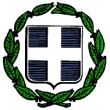 ΕΛΛΗΝΙΚΗ   ΔΗΜΟΚΡΑΤΙΑΥΠΟΥΡΓΕΙΟ ΠΑΙΔΕΙΑΣ ΚΑΙ ΘΡΗΣΚΕΥΜΑΤΩΝΠΕΡΙΦ/ΚΗ  Δ/ΝΣΗ  Α/ΘΜΙΑΣ &  Β/ΘΜΙΑΣ ΕΚΠ/ΣΗΣ ΑΤΤΙΚΗΣΔΙΕΥΘΥΝΣΗ Π.Ε.  Δ΄ ΑΘΗΝΑΣ                  2ο Δημοτικό Σχολείο Γλυφάδας Γλυφάδα, 7/03/2022Αρ. Πρωτ.: 121Γλυφάδα, 7/03/2022Αρ. Πρωτ.: 121ΕΛΛΗΝΙΚΗ   ΔΗΜΟΚΡΑΤΙΑΥΠΟΥΡΓΕΙΟ ΠΑΙΔΕΙΑΣ ΚΑΙ ΘΡΗΣΚΕΥΜΑΤΩΝΠΕΡΙΦ/ΚΗ  Δ/ΝΣΗ  Α/ΘΜΙΑΣ &  Β/ΘΜΙΑΣ ΕΚΠ/ΣΗΣ ΑΤΤΙΚΗΣΔΙΕΥΘΥΝΣΗ Π.Ε.  Δ΄ ΑΘΗΝΑΣ                  2ο Δημοτικό Σχολείο Γλυφάδας ΕΛΛΗΝΙΚΗ   ΔΗΜΟΚΡΑΤΙΑΥΠΟΥΡΓΕΙΟ ΠΑΙΔΕΙΑΣ ΚΑΙ ΘΡΗΣΚΕΥΜΑΤΩΝΠΕΡΙΦ/ΚΗ  Δ/ΝΣΗ  Α/ΘΜΙΑΣ &  Β/ΘΜΙΑΣ ΕΚΠ/ΣΗΣ ΑΤΤΙΚΗΣΔΙΕΥΘΥΝΣΗ Π.Ε.  Δ΄ ΑΘΗΝΑΣ                  2ο Δημοτικό Σχολείο Γλυφάδας ΕΛΛΗΝΙΚΗ   ΔΗΜΟΚΡΑΤΙΑΥΠΟΥΡΓΕΙΟ ΠΑΙΔΕΙΑΣ ΚΑΙ ΘΡΗΣΚΕΥΜΑΤΩΝΠΕΡΙΦ/ΚΗ  Δ/ΝΣΗ  Α/ΘΜΙΑΣ &  Β/ΘΜΙΑΣ ΕΚΠ/ΣΗΣ ΑΤΤΙΚΗΣΔΙΕΥΘΥΝΣΗ Π.Ε.  Δ΄ ΑΘΗΝΑΣ                  2ο Δημοτικό Σχολείο Γλυφάδας ΠΡΟΣ:Γονείς και Κηδεμόνες των  μαθητών της ΣΤ΄τάξηςΓονείς και Κηδεμόνες των  μαθητών της ΣΤ΄τάξηςΠΡΟΣ:Γονείς και Κηδεμόνες των  μαθητών της ΣΤ΄τάξηςΓονείς και Κηδεμόνες των  μαθητών της ΣΤ΄τάξηςΘΕΜΑ: «ΠΡΟΣΚΛΗΣΗΔΙΑΔΙΚΤΥΑΚΗ ΣΥΝΑΝΤΗΣΗΗ ΜΕΤΑΒΑΣΗ ΣΤΟ ΓΥΜΝΑΣΙΟ»